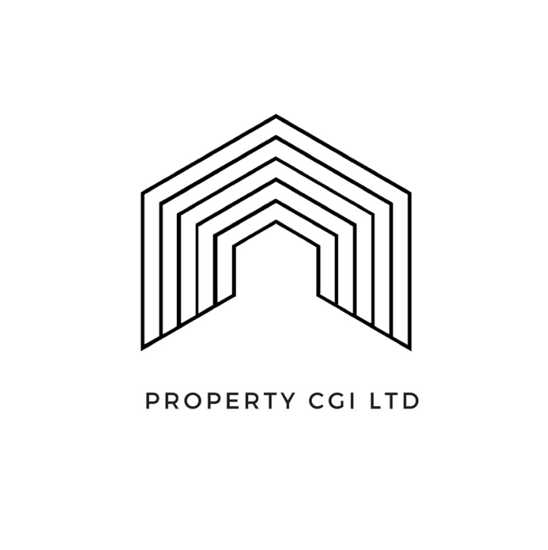 Virtual Furnishing BriefPlease take a few minutes to complete the information requested below. Feel free to add additional details. Contact Information Name:
Property Address:
Email: Provide a brief description of what you envision: Target MarketCircle all that apply:Family		Professionals	First Time Buyer		Rental 	Sales		Students	Other: The Style What style(s) would you like to incorporate? Circle all that apply: Contemporary 	Traditional 		Modern Mid-century 	Modern Ethnic/Global 	Hollywood Glam 	Beachy/Coastal 	Scandinavian Transitional 	Eclectic 	 Elegant 	Spacious 	Romantic Formal 	Casual	Relaxed 	Contemporary 	Sophisticated 	Warm	Cosy 		Lively	Bright 	Cool 		Welcoming 	Glamorous Modern farm-house 	Industrial 		Bohemian 		Asian 	Country	Organic 	Classic 	Art Deco Other (describe): What mood do you want to create overall? Circle all that apply and indicate room: Elegant 	Spacious 	Romantic 	Formal 	Casual	Relaxed	 Contemporary 	Sophisticated 	Warm	Cosy	 Lively	Bright Cool 		Welcoming 		Glamorous 		Lived-in 	MinimalColour preferences (check all that apply): Whites	 Oranges	Greys		Blues 		Pastels 	Navy 	 Blacks		Neutrals 	Cool		Reds		Beiges 	Warm Pinks 		Yellows 	Purples 	Bright 		Light 		Greens	Bold 		Soft Additional Details (include anything else you would like us to know)